Troubadour 
Tuning: One step down: DCGFadIntro:  Am9 Fmaj7sus  Fmaj7 
Am                        Em               Am 
As she walks near me my blood feels the chance 
                               Em             Am 
All spinning and swirling it yearns for the dance 
       C                   G  F       Dm   Am9    
To become part of me poor one to take     part of her 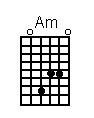 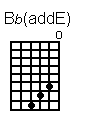 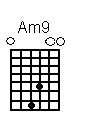        Am                       Em         Am 
Don't say that tomorrow will bring me her love 
        Am                      Em            Am 
Don't let me wait for words undestined from above 
         C                            G 
Let me laugh through her fingers and smile through her hair 
         F             Dm                      Am 
Let me love the one I see for I know that she's there 
        C          G    D                Am9  Bb(addE)  Am  
For tomorrow and today aren't here anymore 

Dm  C   Dm  C 
Lalalalala 
Dm     C                Dm          C 
Sing songs for pennies tip my hat couldn't get many 
Dm     C             Dm        C     Dm 
All around the city are the troubadours 
Dm  C  Dm  C 
Lalalalala 
Dm    C                 Dm           C 
Sing songs for pennies tip my hat couldn't get many 
Dm      C            Dm        C    Dm 
All around the city see the troubadours 
Dm       C           Dm    C 
Singing songs sadly sing songs so lonely 
Dm     C              Dm       C     Dm 
All around the city see the troubadours 

Am                        Em               Am 
As she steps near me my blood feels the chance 
                               Em             Am 
All spinning and whirling it yearns for the dance 
    C                     G 
To take part of her fair one 
F           Dm          Am9  Bb(addE)  Am 
To know          part of herIntro (12-string guitar players: use the octave strings) d---------------|--------------|-----0---------|------0----------|
a--0------------|-0------------|--11--------10-|--10---------10--|
F---------------|•--0---------•|•-------10----•|•--------10-----•|
C---------10----|•-----10-----•|•-------------•|•---------------•|
G-----12-----12-|---------12---|---------------|-----------------|
D---------------|--------------|---------------|-----------------|
       Am9                          Fmaj7sus         Fmaj7